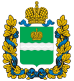 МИНИСТЕРСТВОМИНИСТЕРСТВОМИНИСТЕРСТВОМИНИСТЕРСТВОМИНИСТЕРСТВОМИНИСТЕРСТВОМИНИСТЕРСТВОМИНИСТЕРСТВОМИНИСТЕРСТВОМИНИСТЕРСТВОКОНКУРЕНТНОЙ ПОЛИТИКИКОНКУРЕНТНОЙ ПОЛИТИКИКОНКУРЕНТНОЙ ПОЛИТИКИКОНКУРЕНТНОЙ ПОЛИТИКИКОНКУРЕНТНОЙ ПОЛИТИКИКОНКУРЕНТНОЙ ПОЛИТИКИКОНКУРЕНТНОЙ ПОЛИТИКИКОНКУРЕНТНОЙ ПОЛИТИКИКОНКУРЕНТНОЙ ПОЛИТИКИКОНКУРЕНТНОЙ ПОЛИТИКИКАЛУЖСКОЙ ОБЛАСТИКАЛУЖСКОЙ ОБЛАСТИКАЛУЖСКОЙ ОБЛАСТИКАЛУЖСКОЙ ОБЛАСТИКАЛУЖСКОЙ ОБЛАСТИКАЛУЖСКОЙ ОБЛАСТИКАЛУЖСКОЙ ОБЛАСТИКАЛУЖСКОЙ ОБЛАСТИКАЛУЖСКОЙ ОБЛАСТИКАЛУЖСКОЙ ОБЛАСТИП Р И К А ЗП Р И К А ЗП Р И К А ЗП Р И К А ЗП Р И К А ЗП Р И К А ЗП Р И К А ЗП Р И К А ЗП Р И К А ЗП Р И К А Зот18 ноября 2019 г.18 ноября 2019 г.18 ноября 2019 г.№190-РК190-РК190-РКО внесении изменений в приказ министерства конкурентной политики Калужской области от 30.11.2018 № 245-РК «Об установлении долгосрочных тарифов на питьевую воду (питьевое водоснабжение) и водоотведение для Федерального государственного казенного учреждения комбинат «Вымпел» Управления Федерального агентства по государственным резервам по Центральному федеральному округу на 2019-2023 годы»О внесении изменений в приказ министерства конкурентной политики Калужской области от 30.11.2018 № 245-РК «Об установлении долгосрочных тарифов на питьевую воду (питьевое водоснабжение) и водоотведение для Федерального государственного казенного учреждения комбинат «Вымпел» Управления Федерального агентства по государственным резервам по Центральному федеральному округу на 2019-2023 годы»О внесении изменений в приказ министерства конкурентной политики Калужской области от 30.11.2018 № 245-РК «Об установлении долгосрочных тарифов на питьевую воду (питьевое водоснабжение) и водоотведение для Федерального государственного казенного учреждения комбинат «Вымпел» Управления Федерального агентства по государственным резервам по Центральному федеральному округу на 2019-2023 годы»О внесении изменений в приказ министерства конкурентной политики Калужской области от 30.11.2018 № 245-РК «Об установлении долгосрочных тарифов на питьевую воду (питьевое водоснабжение) и водоотведение для Федерального государственного казенного учреждения комбинат «Вымпел» Управления Федерального агентства по государственным резервам по Центральному федеральному округу на 2019-2023 годы»О внесении изменений в приказ министерства конкурентной политики Калужской области от 30.11.2018 № 245-РК «Об установлении долгосрочных тарифов на питьевую воду (питьевое водоснабжение) и водоотведение для Федерального государственного казенного учреждения комбинат «Вымпел» Управления Федерального агентства по государственным резервам по Центральному федеральному округу на 2019-2023 годы»О внесении изменений в приказ министерства конкурентной политики Калужской области от 30.11.2018 № 245-РК «Об установлении долгосрочных тарифов на питьевую воду (питьевое водоснабжение) и водоотведение для Федерального государственного казенного учреждения комбинат «Вымпел» Управления Федерального агентства по государственным резервам по Центральному федеральному округу на 2019-2023 годы»О внесении изменений в приказ министерства конкурентной политики Калужской области от 30.11.2018 № 245-РК «Об установлении долгосрочных тарифов на питьевую воду (питьевое водоснабжение) и водоотведение для Федерального государственного казенного учреждения комбинат «Вымпел» Управления Федерального агентства по государственным резервам по Центральному федеральному округу на 2019-2023 годы»О внесении изменений в приказ министерства конкурентной политики Калужской области от 30.11.2018 № 245-РК «Об установлении долгосрочных тарифов на питьевую воду (питьевое водоснабжение) и водоотведение для Федерального государственного казенного учреждения комбинат «Вымпел» Управления Федерального агентства по государственным резервам по Центральному федеральному округу на 2019-2023 годы»О внесении изменений в приказ министерства конкурентной политики Калужской области от 30.11.2018 № 245-РК «Об установлении долгосрочных тарифов на питьевую воду (питьевое водоснабжение) и водоотведение для Федерального государственного казенного учреждения комбинат «Вымпел» Управления Федерального агентства по государственным резервам по Центральному федеральному округу на 2019-2023 годы»О внесении изменений в приказ министерства конкурентной политики Калужской области от 30.11.2018 № 245-РК «Об установлении долгосрочных тарифов на питьевую воду (питьевое водоснабжение) и водоотведение для Федерального государственного казенного учреждения комбинат «Вымпел» Управления Федерального агентства по государственным резервам по Центральному федеральному округу на 2019-2023 годы»	В соответствии с Федеральным законом «О водоснабжении и водоотведении», постановлением Правительства Российской Федерации от 13.05.2013 № 406 «О государственном регулировании тарифов в сфере водоснабжения и водоотведения» (в ред. постановлений Правительства Российской Федерации от 29.07.2013 № 644, от 24.12.2013 № 1220, от 20.02.2014 № 128, от 03.06.2014 № 510, от 26.06.2014 № 588, от 01.07.2014 № 603, от 09.08.2014 № 781, от 02.10.2014 № 1011, от 20.11.2014 № 1227, от 01.12.2014 № 1289, от 03.12.2014 № 1305, от 13.02.2015 № 120, от 04.09.2015 № 941, от 11.09.2015 № 968, от 24.12.2015 № 1419, от 28.10.2016 № 1098, от 23.12.2016 № 1467, от 24.01.2017 № 54, от 15.04.2017 № 449, от 05.05.2017 № 534, от 25.08.2017 № 997, от 17.11.2017 № 1390, от 08.10.2018 № 1206, от 19.10.2018 № 1246, от 24.01.2019 № 30, от 24.01.2019 № 31, от 04.07.2019 № 855), приказом Федеральной службы по тарифам от 27.12.2013 № 1746-э «Об утверждении Методических указаний по расчёту регулируемых тарифов в сфере водоснабжения и водоотведения» (в ред. приказов ФСТ России от 24.11.2014 № 2054-э, от 27.05.2015 № 1080-э, приказов ФАС России от 30.06.2017 № 868/17, от 29.08.2017 № 1130/17, от 29.08.2018 № 1216/18), постановлением Правительства Калужской области от 04.04.2007 № 88  «О министерстве конкурентной политики Калужской области» (в ред. постановлений Правительства Калужской области от 07.06.2007 № 145, от 06.09.2007 № 214, от 09.11.2007 № 285, от 22.04.2008 № 171, от 09.09.2010 № 355, от 17.01.2011 № 12, от 24.01.2012 № 20, от 02.05.2012 № 221, от 05.06.2012 № 278, от 17.12.2012 № 627, от 01.03.2013 № 112, от 02.08.2013 № 403, от 26.02.2014 № 128, от 26.03.2014 № 196, от 01.02.2016 № 62, от 18.05.2016 № 294, от 16.11.2016 № 617, от 18.01.2017 № 26, от 29.03.2017 № 173, от 26.07.2017 № 425, от 31.10.2017 № 623, от 06.12.2017 № 714, от 18.12.2017 № 748, от 05.02.2018 № 81, от 30.08.2018 № 523, от 05.10.2018 № 611, от 07.12.2018 № 742, от 25.12.2018 № 805, от 07.05.2019 № 288, от 11.07.2019 № 432), приказом министерства конкурентной политики Калужской области от 30.11.2018 № 238-РК «Об утверждении производственной программы в сфере водоснабжения и (или) водоотведения для федерального государственного казенного учреждения комбинат «Вымпел» Управления Федерального агентства по государственным резервам по Центральному федеральному округу на 2019-2023 годы»  (в ред. приказа министерства конкурентной политики Калужской области от 18.11.2019 № 189-РК), на основании протокола заседания комиссии по тарифам и ценам министерства конкурентной политики Калужской области от 18.11.2019 ПРИКАЗЫВАЮ:	В соответствии с Федеральным законом «О водоснабжении и водоотведении», постановлением Правительства Российской Федерации от 13.05.2013 № 406 «О государственном регулировании тарифов в сфере водоснабжения и водоотведения» (в ред. постановлений Правительства Российской Федерации от 29.07.2013 № 644, от 24.12.2013 № 1220, от 20.02.2014 № 128, от 03.06.2014 № 510, от 26.06.2014 № 588, от 01.07.2014 № 603, от 09.08.2014 № 781, от 02.10.2014 № 1011, от 20.11.2014 № 1227, от 01.12.2014 № 1289, от 03.12.2014 № 1305, от 13.02.2015 № 120, от 04.09.2015 № 941, от 11.09.2015 № 968, от 24.12.2015 № 1419, от 28.10.2016 № 1098, от 23.12.2016 № 1467, от 24.01.2017 № 54, от 15.04.2017 № 449, от 05.05.2017 № 534, от 25.08.2017 № 997, от 17.11.2017 № 1390, от 08.10.2018 № 1206, от 19.10.2018 № 1246, от 24.01.2019 № 30, от 24.01.2019 № 31, от 04.07.2019 № 855), приказом Федеральной службы по тарифам от 27.12.2013 № 1746-э «Об утверждении Методических указаний по расчёту регулируемых тарифов в сфере водоснабжения и водоотведения» (в ред. приказов ФСТ России от 24.11.2014 № 2054-э, от 27.05.2015 № 1080-э, приказов ФАС России от 30.06.2017 № 868/17, от 29.08.2017 № 1130/17, от 29.08.2018 № 1216/18), постановлением Правительства Калужской области от 04.04.2007 № 88  «О министерстве конкурентной политики Калужской области» (в ред. постановлений Правительства Калужской области от 07.06.2007 № 145, от 06.09.2007 № 214, от 09.11.2007 № 285, от 22.04.2008 № 171, от 09.09.2010 № 355, от 17.01.2011 № 12, от 24.01.2012 № 20, от 02.05.2012 № 221, от 05.06.2012 № 278, от 17.12.2012 № 627, от 01.03.2013 № 112, от 02.08.2013 № 403, от 26.02.2014 № 128, от 26.03.2014 № 196, от 01.02.2016 № 62, от 18.05.2016 № 294, от 16.11.2016 № 617, от 18.01.2017 № 26, от 29.03.2017 № 173, от 26.07.2017 № 425, от 31.10.2017 № 623, от 06.12.2017 № 714, от 18.12.2017 № 748, от 05.02.2018 № 81, от 30.08.2018 № 523, от 05.10.2018 № 611, от 07.12.2018 № 742, от 25.12.2018 № 805, от 07.05.2019 № 288, от 11.07.2019 № 432), приказом министерства конкурентной политики Калужской области от 30.11.2018 № 238-РК «Об утверждении производственной программы в сфере водоснабжения и (или) водоотведения для федерального государственного казенного учреждения комбинат «Вымпел» Управления Федерального агентства по государственным резервам по Центральному федеральному округу на 2019-2023 годы»  (в ред. приказа министерства конкурентной политики Калужской области от 18.11.2019 № 189-РК), на основании протокола заседания комиссии по тарифам и ценам министерства конкурентной политики Калужской области от 18.11.2019 ПРИКАЗЫВАЮ:	В соответствии с Федеральным законом «О водоснабжении и водоотведении», постановлением Правительства Российской Федерации от 13.05.2013 № 406 «О государственном регулировании тарифов в сфере водоснабжения и водоотведения» (в ред. постановлений Правительства Российской Федерации от 29.07.2013 № 644, от 24.12.2013 № 1220, от 20.02.2014 № 128, от 03.06.2014 № 510, от 26.06.2014 № 588, от 01.07.2014 № 603, от 09.08.2014 № 781, от 02.10.2014 № 1011, от 20.11.2014 № 1227, от 01.12.2014 № 1289, от 03.12.2014 № 1305, от 13.02.2015 № 120, от 04.09.2015 № 941, от 11.09.2015 № 968, от 24.12.2015 № 1419, от 28.10.2016 № 1098, от 23.12.2016 № 1467, от 24.01.2017 № 54, от 15.04.2017 № 449, от 05.05.2017 № 534, от 25.08.2017 № 997, от 17.11.2017 № 1390, от 08.10.2018 № 1206, от 19.10.2018 № 1246, от 24.01.2019 № 30, от 24.01.2019 № 31, от 04.07.2019 № 855), приказом Федеральной службы по тарифам от 27.12.2013 № 1746-э «Об утверждении Методических указаний по расчёту регулируемых тарифов в сфере водоснабжения и водоотведения» (в ред. приказов ФСТ России от 24.11.2014 № 2054-э, от 27.05.2015 № 1080-э, приказов ФАС России от 30.06.2017 № 868/17, от 29.08.2017 № 1130/17, от 29.08.2018 № 1216/18), постановлением Правительства Калужской области от 04.04.2007 № 88  «О министерстве конкурентной политики Калужской области» (в ред. постановлений Правительства Калужской области от 07.06.2007 № 145, от 06.09.2007 № 214, от 09.11.2007 № 285, от 22.04.2008 № 171, от 09.09.2010 № 355, от 17.01.2011 № 12, от 24.01.2012 № 20, от 02.05.2012 № 221, от 05.06.2012 № 278, от 17.12.2012 № 627, от 01.03.2013 № 112, от 02.08.2013 № 403, от 26.02.2014 № 128, от 26.03.2014 № 196, от 01.02.2016 № 62, от 18.05.2016 № 294, от 16.11.2016 № 617, от 18.01.2017 № 26, от 29.03.2017 № 173, от 26.07.2017 № 425, от 31.10.2017 № 623, от 06.12.2017 № 714, от 18.12.2017 № 748, от 05.02.2018 № 81, от 30.08.2018 № 523, от 05.10.2018 № 611, от 07.12.2018 № 742, от 25.12.2018 № 805, от 07.05.2019 № 288, от 11.07.2019 № 432), приказом министерства конкурентной политики Калужской области от 30.11.2018 № 238-РК «Об утверждении производственной программы в сфере водоснабжения и (или) водоотведения для федерального государственного казенного учреждения комбинат «Вымпел» Управления Федерального агентства по государственным резервам по Центральному федеральному округу на 2019-2023 годы»  (в ред. приказа министерства конкурентной политики Калужской области от 18.11.2019 № 189-РК), на основании протокола заседания комиссии по тарифам и ценам министерства конкурентной политики Калужской области от 18.11.2019 ПРИКАЗЫВАЮ:	В соответствии с Федеральным законом «О водоснабжении и водоотведении», постановлением Правительства Российской Федерации от 13.05.2013 № 406 «О государственном регулировании тарифов в сфере водоснабжения и водоотведения» (в ред. постановлений Правительства Российской Федерации от 29.07.2013 № 644, от 24.12.2013 № 1220, от 20.02.2014 № 128, от 03.06.2014 № 510, от 26.06.2014 № 588, от 01.07.2014 № 603, от 09.08.2014 № 781, от 02.10.2014 № 1011, от 20.11.2014 № 1227, от 01.12.2014 № 1289, от 03.12.2014 № 1305, от 13.02.2015 № 120, от 04.09.2015 № 941, от 11.09.2015 № 968, от 24.12.2015 № 1419, от 28.10.2016 № 1098, от 23.12.2016 № 1467, от 24.01.2017 № 54, от 15.04.2017 № 449, от 05.05.2017 № 534, от 25.08.2017 № 997, от 17.11.2017 № 1390, от 08.10.2018 № 1206, от 19.10.2018 № 1246, от 24.01.2019 № 30, от 24.01.2019 № 31, от 04.07.2019 № 855), приказом Федеральной службы по тарифам от 27.12.2013 № 1746-э «Об утверждении Методических указаний по расчёту регулируемых тарифов в сфере водоснабжения и водоотведения» (в ред. приказов ФСТ России от 24.11.2014 № 2054-э, от 27.05.2015 № 1080-э, приказов ФАС России от 30.06.2017 № 868/17, от 29.08.2017 № 1130/17, от 29.08.2018 № 1216/18), постановлением Правительства Калужской области от 04.04.2007 № 88  «О министерстве конкурентной политики Калужской области» (в ред. постановлений Правительства Калужской области от 07.06.2007 № 145, от 06.09.2007 № 214, от 09.11.2007 № 285, от 22.04.2008 № 171, от 09.09.2010 № 355, от 17.01.2011 № 12, от 24.01.2012 № 20, от 02.05.2012 № 221, от 05.06.2012 № 278, от 17.12.2012 № 627, от 01.03.2013 № 112, от 02.08.2013 № 403, от 26.02.2014 № 128, от 26.03.2014 № 196, от 01.02.2016 № 62, от 18.05.2016 № 294, от 16.11.2016 № 617, от 18.01.2017 № 26, от 29.03.2017 № 173, от 26.07.2017 № 425, от 31.10.2017 № 623, от 06.12.2017 № 714, от 18.12.2017 № 748, от 05.02.2018 № 81, от 30.08.2018 № 523, от 05.10.2018 № 611, от 07.12.2018 № 742, от 25.12.2018 № 805, от 07.05.2019 № 288, от 11.07.2019 № 432), приказом министерства конкурентной политики Калужской области от 30.11.2018 № 238-РК «Об утверждении производственной программы в сфере водоснабжения и (или) водоотведения для федерального государственного казенного учреждения комбинат «Вымпел» Управления Федерального агентства по государственным резервам по Центральному федеральному округу на 2019-2023 годы»  (в ред. приказа министерства конкурентной политики Калужской области от 18.11.2019 № 189-РК), на основании протокола заседания комиссии по тарифам и ценам министерства конкурентной политики Калужской области от 18.11.2019 ПРИКАЗЫВАЮ:	В соответствии с Федеральным законом «О водоснабжении и водоотведении», постановлением Правительства Российской Федерации от 13.05.2013 № 406 «О государственном регулировании тарифов в сфере водоснабжения и водоотведения» (в ред. постановлений Правительства Российской Федерации от 29.07.2013 № 644, от 24.12.2013 № 1220, от 20.02.2014 № 128, от 03.06.2014 № 510, от 26.06.2014 № 588, от 01.07.2014 № 603, от 09.08.2014 № 781, от 02.10.2014 № 1011, от 20.11.2014 № 1227, от 01.12.2014 № 1289, от 03.12.2014 № 1305, от 13.02.2015 № 120, от 04.09.2015 № 941, от 11.09.2015 № 968, от 24.12.2015 № 1419, от 28.10.2016 № 1098, от 23.12.2016 № 1467, от 24.01.2017 № 54, от 15.04.2017 № 449, от 05.05.2017 № 534, от 25.08.2017 № 997, от 17.11.2017 № 1390, от 08.10.2018 № 1206, от 19.10.2018 № 1246, от 24.01.2019 № 30, от 24.01.2019 № 31, от 04.07.2019 № 855), приказом Федеральной службы по тарифам от 27.12.2013 № 1746-э «Об утверждении Методических указаний по расчёту регулируемых тарифов в сфере водоснабжения и водоотведения» (в ред. приказов ФСТ России от 24.11.2014 № 2054-э, от 27.05.2015 № 1080-э, приказов ФАС России от 30.06.2017 № 868/17, от 29.08.2017 № 1130/17, от 29.08.2018 № 1216/18), постановлением Правительства Калужской области от 04.04.2007 № 88  «О министерстве конкурентной политики Калужской области» (в ред. постановлений Правительства Калужской области от 07.06.2007 № 145, от 06.09.2007 № 214, от 09.11.2007 № 285, от 22.04.2008 № 171, от 09.09.2010 № 355, от 17.01.2011 № 12, от 24.01.2012 № 20, от 02.05.2012 № 221, от 05.06.2012 № 278, от 17.12.2012 № 627, от 01.03.2013 № 112, от 02.08.2013 № 403, от 26.02.2014 № 128, от 26.03.2014 № 196, от 01.02.2016 № 62, от 18.05.2016 № 294, от 16.11.2016 № 617, от 18.01.2017 № 26, от 29.03.2017 № 173, от 26.07.2017 № 425, от 31.10.2017 № 623, от 06.12.2017 № 714, от 18.12.2017 № 748, от 05.02.2018 № 81, от 30.08.2018 № 523, от 05.10.2018 № 611, от 07.12.2018 № 742, от 25.12.2018 № 805, от 07.05.2019 № 288, от 11.07.2019 № 432), приказом министерства конкурентной политики Калужской области от 30.11.2018 № 238-РК «Об утверждении производственной программы в сфере водоснабжения и (или) водоотведения для федерального государственного казенного учреждения комбинат «Вымпел» Управления Федерального агентства по государственным резервам по Центральному федеральному округу на 2019-2023 годы»  (в ред. приказа министерства конкурентной политики Калужской области от 18.11.2019 № 189-РК), на основании протокола заседания комиссии по тарифам и ценам министерства конкурентной политики Калужской области от 18.11.2019 ПРИКАЗЫВАЮ:	В соответствии с Федеральным законом «О водоснабжении и водоотведении», постановлением Правительства Российской Федерации от 13.05.2013 № 406 «О государственном регулировании тарифов в сфере водоснабжения и водоотведения» (в ред. постановлений Правительства Российской Федерации от 29.07.2013 № 644, от 24.12.2013 № 1220, от 20.02.2014 № 128, от 03.06.2014 № 510, от 26.06.2014 № 588, от 01.07.2014 № 603, от 09.08.2014 № 781, от 02.10.2014 № 1011, от 20.11.2014 № 1227, от 01.12.2014 № 1289, от 03.12.2014 № 1305, от 13.02.2015 № 120, от 04.09.2015 № 941, от 11.09.2015 № 968, от 24.12.2015 № 1419, от 28.10.2016 № 1098, от 23.12.2016 № 1467, от 24.01.2017 № 54, от 15.04.2017 № 449, от 05.05.2017 № 534, от 25.08.2017 № 997, от 17.11.2017 № 1390, от 08.10.2018 № 1206, от 19.10.2018 № 1246, от 24.01.2019 № 30, от 24.01.2019 № 31, от 04.07.2019 № 855), приказом Федеральной службы по тарифам от 27.12.2013 № 1746-э «Об утверждении Методических указаний по расчёту регулируемых тарифов в сфере водоснабжения и водоотведения» (в ред. приказов ФСТ России от 24.11.2014 № 2054-э, от 27.05.2015 № 1080-э, приказов ФАС России от 30.06.2017 № 868/17, от 29.08.2017 № 1130/17, от 29.08.2018 № 1216/18), постановлением Правительства Калужской области от 04.04.2007 № 88  «О министерстве конкурентной политики Калужской области» (в ред. постановлений Правительства Калужской области от 07.06.2007 № 145, от 06.09.2007 № 214, от 09.11.2007 № 285, от 22.04.2008 № 171, от 09.09.2010 № 355, от 17.01.2011 № 12, от 24.01.2012 № 20, от 02.05.2012 № 221, от 05.06.2012 № 278, от 17.12.2012 № 627, от 01.03.2013 № 112, от 02.08.2013 № 403, от 26.02.2014 № 128, от 26.03.2014 № 196, от 01.02.2016 № 62, от 18.05.2016 № 294, от 16.11.2016 № 617, от 18.01.2017 № 26, от 29.03.2017 № 173, от 26.07.2017 № 425, от 31.10.2017 № 623, от 06.12.2017 № 714, от 18.12.2017 № 748, от 05.02.2018 № 81, от 30.08.2018 № 523, от 05.10.2018 № 611, от 07.12.2018 № 742, от 25.12.2018 № 805, от 07.05.2019 № 288, от 11.07.2019 № 432), приказом министерства конкурентной политики Калужской области от 30.11.2018 № 238-РК «Об утверждении производственной программы в сфере водоснабжения и (или) водоотведения для федерального государственного казенного учреждения комбинат «Вымпел» Управления Федерального агентства по государственным резервам по Центральному федеральному округу на 2019-2023 годы»  (в ред. приказа министерства конкурентной политики Калужской области от 18.11.2019 № 189-РК), на основании протокола заседания комиссии по тарифам и ценам министерства конкурентной политики Калужской области от 18.11.2019 ПРИКАЗЫВАЮ:	В соответствии с Федеральным законом «О водоснабжении и водоотведении», постановлением Правительства Российской Федерации от 13.05.2013 № 406 «О государственном регулировании тарифов в сфере водоснабжения и водоотведения» (в ред. постановлений Правительства Российской Федерации от 29.07.2013 № 644, от 24.12.2013 № 1220, от 20.02.2014 № 128, от 03.06.2014 № 510, от 26.06.2014 № 588, от 01.07.2014 № 603, от 09.08.2014 № 781, от 02.10.2014 № 1011, от 20.11.2014 № 1227, от 01.12.2014 № 1289, от 03.12.2014 № 1305, от 13.02.2015 № 120, от 04.09.2015 № 941, от 11.09.2015 № 968, от 24.12.2015 № 1419, от 28.10.2016 № 1098, от 23.12.2016 № 1467, от 24.01.2017 № 54, от 15.04.2017 № 449, от 05.05.2017 № 534, от 25.08.2017 № 997, от 17.11.2017 № 1390, от 08.10.2018 № 1206, от 19.10.2018 № 1246, от 24.01.2019 № 30, от 24.01.2019 № 31, от 04.07.2019 № 855), приказом Федеральной службы по тарифам от 27.12.2013 № 1746-э «Об утверждении Методических указаний по расчёту регулируемых тарифов в сфере водоснабжения и водоотведения» (в ред. приказов ФСТ России от 24.11.2014 № 2054-э, от 27.05.2015 № 1080-э, приказов ФАС России от 30.06.2017 № 868/17, от 29.08.2017 № 1130/17, от 29.08.2018 № 1216/18), постановлением Правительства Калужской области от 04.04.2007 № 88  «О министерстве конкурентной политики Калужской области» (в ред. постановлений Правительства Калужской области от 07.06.2007 № 145, от 06.09.2007 № 214, от 09.11.2007 № 285, от 22.04.2008 № 171, от 09.09.2010 № 355, от 17.01.2011 № 12, от 24.01.2012 № 20, от 02.05.2012 № 221, от 05.06.2012 № 278, от 17.12.2012 № 627, от 01.03.2013 № 112, от 02.08.2013 № 403, от 26.02.2014 № 128, от 26.03.2014 № 196, от 01.02.2016 № 62, от 18.05.2016 № 294, от 16.11.2016 № 617, от 18.01.2017 № 26, от 29.03.2017 № 173, от 26.07.2017 № 425, от 31.10.2017 № 623, от 06.12.2017 № 714, от 18.12.2017 № 748, от 05.02.2018 № 81, от 30.08.2018 № 523, от 05.10.2018 № 611, от 07.12.2018 № 742, от 25.12.2018 № 805, от 07.05.2019 № 288, от 11.07.2019 № 432), приказом министерства конкурентной политики Калужской области от 30.11.2018 № 238-РК «Об утверждении производственной программы в сфере водоснабжения и (или) водоотведения для федерального государственного казенного учреждения комбинат «Вымпел» Управления Федерального агентства по государственным резервам по Центральному федеральному округу на 2019-2023 годы»  (в ред. приказа министерства конкурентной политики Калужской области от 18.11.2019 № 189-РК), на основании протокола заседания комиссии по тарифам и ценам министерства конкурентной политики Калужской области от 18.11.2019 ПРИКАЗЫВАЮ:	В соответствии с Федеральным законом «О водоснабжении и водоотведении», постановлением Правительства Российской Федерации от 13.05.2013 № 406 «О государственном регулировании тарифов в сфере водоснабжения и водоотведения» (в ред. постановлений Правительства Российской Федерации от 29.07.2013 № 644, от 24.12.2013 № 1220, от 20.02.2014 № 128, от 03.06.2014 № 510, от 26.06.2014 № 588, от 01.07.2014 № 603, от 09.08.2014 № 781, от 02.10.2014 № 1011, от 20.11.2014 № 1227, от 01.12.2014 № 1289, от 03.12.2014 № 1305, от 13.02.2015 № 120, от 04.09.2015 № 941, от 11.09.2015 № 968, от 24.12.2015 № 1419, от 28.10.2016 № 1098, от 23.12.2016 № 1467, от 24.01.2017 № 54, от 15.04.2017 № 449, от 05.05.2017 № 534, от 25.08.2017 № 997, от 17.11.2017 № 1390, от 08.10.2018 № 1206, от 19.10.2018 № 1246, от 24.01.2019 № 30, от 24.01.2019 № 31, от 04.07.2019 № 855), приказом Федеральной службы по тарифам от 27.12.2013 № 1746-э «Об утверждении Методических указаний по расчёту регулируемых тарифов в сфере водоснабжения и водоотведения» (в ред. приказов ФСТ России от 24.11.2014 № 2054-э, от 27.05.2015 № 1080-э, приказов ФАС России от 30.06.2017 № 868/17, от 29.08.2017 № 1130/17, от 29.08.2018 № 1216/18), постановлением Правительства Калужской области от 04.04.2007 № 88  «О министерстве конкурентной политики Калужской области» (в ред. постановлений Правительства Калужской области от 07.06.2007 № 145, от 06.09.2007 № 214, от 09.11.2007 № 285, от 22.04.2008 № 171, от 09.09.2010 № 355, от 17.01.2011 № 12, от 24.01.2012 № 20, от 02.05.2012 № 221, от 05.06.2012 № 278, от 17.12.2012 № 627, от 01.03.2013 № 112, от 02.08.2013 № 403, от 26.02.2014 № 128, от 26.03.2014 № 196, от 01.02.2016 № 62, от 18.05.2016 № 294, от 16.11.2016 № 617, от 18.01.2017 № 26, от 29.03.2017 № 173, от 26.07.2017 № 425, от 31.10.2017 № 623, от 06.12.2017 № 714, от 18.12.2017 № 748, от 05.02.2018 № 81, от 30.08.2018 № 523, от 05.10.2018 № 611, от 07.12.2018 № 742, от 25.12.2018 № 805, от 07.05.2019 № 288, от 11.07.2019 № 432), приказом министерства конкурентной политики Калужской области от 30.11.2018 № 238-РК «Об утверждении производственной программы в сфере водоснабжения и (или) водоотведения для федерального государственного казенного учреждения комбинат «Вымпел» Управления Федерального агентства по государственным резервам по Центральному федеральному округу на 2019-2023 годы»  (в ред. приказа министерства конкурентной политики Калужской области от 18.11.2019 № 189-РК), на основании протокола заседания комиссии по тарифам и ценам министерства конкурентной политики Калужской области от 18.11.2019 ПРИКАЗЫВАЮ:	В соответствии с Федеральным законом «О водоснабжении и водоотведении», постановлением Правительства Российской Федерации от 13.05.2013 № 406 «О государственном регулировании тарифов в сфере водоснабжения и водоотведения» (в ред. постановлений Правительства Российской Федерации от 29.07.2013 № 644, от 24.12.2013 № 1220, от 20.02.2014 № 128, от 03.06.2014 № 510, от 26.06.2014 № 588, от 01.07.2014 № 603, от 09.08.2014 № 781, от 02.10.2014 № 1011, от 20.11.2014 № 1227, от 01.12.2014 № 1289, от 03.12.2014 № 1305, от 13.02.2015 № 120, от 04.09.2015 № 941, от 11.09.2015 № 968, от 24.12.2015 № 1419, от 28.10.2016 № 1098, от 23.12.2016 № 1467, от 24.01.2017 № 54, от 15.04.2017 № 449, от 05.05.2017 № 534, от 25.08.2017 № 997, от 17.11.2017 № 1390, от 08.10.2018 № 1206, от 19.10.2018 № 1246, от 24.01.2019 № 30, от 24.01.2019 № 31, от 04.07.2019 № 855), приказом Федеральной службы по тарифам от 27.12.2013 № 1746-э «Об утверждении Методических указаний по расчёту регулируемых тарифов в сфере водоснабжения и водоотведения» (в ред. приказов ФСТ России от 24.11.2014 № 2054-э, от 27.05.2015 № 1080-э, приказов ФАС России от 30.06.2017 № 868/17, от 29.08.2017 № 1130/17, от 29.08.2018 № 1216/18), постановлением Правительства Калужской области от 04.04.2007 № 88  «О министерстве конкурентной политики Калужской области» (в ред. постановлений Правительства Калужской области от 07.06.2007 № 145, от 06.09.2007 № 214, от 09.11.2007 № 285, от 22.04.2008 № 171, от 09.09.2010 № 355, от 17.01.2011 № 12, от 24.01.2012 № 20, от 02.05.2012 № 221, от 05.06.2012 № 278, от 17.12.2012 № 627, от 01.03.2013 № 112, от 02.08.2013 № 403, от 26.02.2014 № 128, от 26.03.2014 № 196, от 01.02.2016 № 62, от 18.05.2016 № 294, от 16.11.2016 № 617, от 18.01.2017 № 26, от 29.03.2017 № 173, от 26.07.2017 № 425, от 31.10.2017 № 623, от 06.12.2017 № 714, от 18.12.2017 № 748, от 05.02.2018 № 81, от 30.08.2018 № 523, от 05.10.2018 № 611, от 07.12.2018 № 742, от 25.12.2018 № 805, от 07.05.2019 № 288, от 11.07.2019 № 432), приказом министерства конкурентной политики Калужской области от 30.11.2018 № 238-РК «Об утверждении производственной программы в сфере водоснабжения и (или) водоотведения для федерального государственного казенного учреждения комбинат «Вымпел» Управления Федерального агентства по государственным резервам по Центральному федеральному округу на 2019-2023 годы»  (в ред. приказа министерства конкурентной политики Калужской области от 18.11.2019 № 189-РК), на основании протокола заседания комиссии по тарифам и ценам министерства конкурентной политики Калужской области от 18.11.2019 ПРИКАЗЫВАЮ:	В соответствии с Федеральным законом «О водоснабжении и водоотведении», постановлением Правительства Российской Федерации от 13.05.2013 № 406 «О государственном регулировании тарифов в сфере водоснабжения и водоотведения» (в ред. постановлений Правительства Российской Федерации от 29.07.2013 № 644, от 24.12.2013 № 1220, от 20.02.2014 № 128, от 03.06.2014 № 510, от 26.06.2014 № 588, от 01.07.2014 № 603, от 09.08.2014 № 781, от 02.10.2014 № 1011, от 20.11.2014 № 1227, от 01.12.2014 № 1289, от 03.12.2014 № 1305, от 13.02.2015 № 120, от 04.09.2015 № 941, от 11.09.2015 № 968, от 24.12.2015 № 1419, от 28.10.2016 № 1098, от 23.12.2016 № 1467, от 24.01.2017 № 54, от 15.04.2017 № 449, от 05.05.2017 № 534, от 25.08.2017 № 997, от 17.11.2017 № 1390, от 08.10.2018 № 1206, от 19.10.2018 № 1246, от 24.01.2019 № 30, от 24.01.2019 № 31, от 04.07.2019 № 855), приказом Федеральной службы по тарифам от 27.12.2013 № 1746-э «Об утверждении Методических указаний по расчёту регулируемых тарифов в сфере водоснабжения и водоотведения» (в ред. приказов ФСТ России от 24.11.2014 № 2054-э, от 27.05.2015 № 1080-э, приказов ФАС России от 30.06.2017 № 868/17, от 29.08.2017 № 1130/17, от 29.08.2018 № 1216/18), постановлением Правительства Калужской области от 04.04.2007 № 88  «О министерстве конкурентной политики Калужской области» (в ред. постановлений Правительства Калужской области от 07.06.2007 № 145, от 06.09.2007 № 214, от 09.11.2007 № 285, от 22.04.2008 № 171, от 09.09.2010 № 355, от 17.01.2011 № 12, от 24.01.2012 № 20, от 02.05.2012 № 221, от 05.06.2012 № 278, от 17.12.2012 № 627, от 01.03.2013 № 112, от 02.08.2013 № 403, от 26.02.2014 № 128, от 26.03.2014 № 196, от 01.02.2016 № 62, от 18.05.2016 № 294, от 16.11.2016 № 617, от 18.01.2017 № 26, от 29.03.2017 № 173, от 26.07.2017 № 425, от 31.10.2017 № 623, от 06.12.2017 № 714, от 18.12.2017 № 748, от 05.02.2018 № 81, от 30.08.2018 № 523, от 05.10.2018 № 611, от 07.12.2018 № 742, от 25.12.2018 № 805, от 07.05.2019 № 288, от 11.07.2019 № 432), приказом министерства конкурентной политики Калужской области от 30.11.2018 № 238-РК «Об утверждении производственной программы в сфере водоснабжения и (или) водоотведения для федерального государственного казенного учреждения комбинат «Вымпел» Управления Федерального агентства по государственным резервам по Центральному федеральному округу на 2019-2023 годы»  (в ред. приказа министерства конкурентной политики Калужской области от 18.11.2019 № 189-РК), на основании протокола заседания комиссии по тарифам и ценам министерства конкурентной политики Калужской области от 18.11.2019 ПРИКАЗЫВАЮ:	В соответствии с Федеральным законом «О водоснабжении и водоотведении», постановлением Правительства Российской Федерации от 13.05.2013 № 406 «О государственном регулировании тарифов в сфере водоснабжения и водоотведения» (в ред. постановлений Правительства Российской Федерации от 29.07.2013 № 644, от 24.12.2013 № 1220, от 20.02.2014 № 128, от 03.06.2014 № 510, от 26.06.2014 № 588, от 01.07.2014 № 603, от 09.08.2014 № 781, от 02.10.2014 № 1011, от 20.11.2014 № 1227, от 01.12.2014 № 1289, от 03.12.2014 № 1305, от 13.02.2015 № 120, от 04.09.2015 № 941, от 11.09.2015 № 968, от 24.12.2015 № 1419, от 28.10.2016 № 1098, от 23.12.2016 № 1467, от 24.01.2017 № 54, от 15.04.2017 № 449, от 05.05.2017 № 534, от 25.08.2017 № 997, от 17.11.2017 № 1390, от 08.10.2018 № 1206, от 19.10.2018 № 1246, от 24.01.2019 № 30, от 24.01.2019 № 31, от 04.07.2019 № 855), приказом Федеральной службы по тарифам от 27.12.2013 № 1746-э «Об утверждении Методических указаний по расчёту регулируемых тарифов в сфере водоснабжения и водоотведения» (в ред. приказов ФСТ России от 24.11.2014 № 2054-э, от 27.05.2015 № 1080-э, приказов ФАС России от 30.06.2017 № 868/17, от 29.08.2017 № 1130/17, от 29.08.2018 № 1216/18), постановлением Правительства Калужской области от 04.04.2007 № 88  «О министерстве конкурентной политики Калужской области» (в ред. постановлений Правительства Калужской области от 07.06.2007 № 145, от 06.09.2007 № 214, от 09.11.2007 № 285, от 22.04.2008 № 171, от 09.09.2010 № 355, от 17.01.2011 № 12, от 24.01.2012 № 20, от 02.05.2012 № 221, от 05.06.2012 № 278, от 17.12.2012 № 627, от 01.03.2013 № 112, от 02.08.2013 № 403, от 26.02.2014 № 128, от 26.03.2014 № 196, от 01.02.2016 № 62, от 18.05.2016 № 294, от 16.11.2016 № 617, от 18.01.2017 № 26, от 29.03.2017 № 173, от 26.07.2017 № 425, от 31.10.2017 № 623, от 06.12.2017 № 714, от 18.12.2017 № 748, от 05.02.2018 № 81, от 30.08.2018 № 523, от 05.10.2018 № 611, от 07.12.2018 № 742, от 25.12.2018 № 805, от 07.05.2019 № 288, от 11.07.2019 № 432), приказом министерства конкурентной политики Калужской области от 30.11.2018 № 238-РК «Об утверждении производственной программы в сфере водоснабжения и (или) водоотведения для федерального государственного казенного учреждения комбинат «Вымпел» Управления Федерального агентства по государственным резервам по Центральному федеральному округу на 2019-2023 годы»  (в ред. приказа министерства конкурентной политики Калужской области от 18.11.2019 № 189-РК), на основании протокола заседания комиссии по тарифам и ценам министерства конкурентной политики Калужской области от 18.11.2019 ПРИКАЗЫВАЮ:	В соответствии с Федеральным законом «О водоснабжении и водоотведении», постановлением Правительства Российской Федерации от 13.05.2013 № 406 «О государственном регулировании тарифов в сфере водоснабжения и водоотведения» (в ред. постановлений Правительства Российской Федерации от 29.07.2013 № 644, от 24.12.2013 № 1220, от 20.02.2014 № 128, от 03.06.2014 № 510, от 26.06.2014 № 588, от 01.07.2014 № 603, от 09.08.2014 № 781, от 02.10.2014 № 1011, от 20.11.2014 № 1227, от 01.12.2014 № 1289, от 03.12.2014 № 1305, от 13.02.2015 № 120, от 04.09.2015 № 941, от 11.09.2015 № 968, от 24.12.2015 № 1419, от 28.10.2016 № 1098, от 23.12.2016 № 1467, от 24.01.2017 № 54, от 15.04.2017 № 449, от 05.05.2017 № 534, от 25.08.2017 № 997, от 17.11.2017 № 1390, от 08.10.2018 № 1206, от 19.10.2018 № 1246, от 24.01.2019 № 30, от 24.01.2019 № 31, от 04.07.2019 № 855), приказом Федеральной службы по тарифам от 27.12.2013 № 1746-э «Об утверждении Методических указаний по расчёту регулируемых тарифов в сфере водоснабжения и водоотведения» (в ред. приказов ФСТ России от 24.11.2014 № 2054-э, от 27.05.2015 № 1080-э, приказов ФАС России от 30.06.2017 № 868/17, от 29.08.2017 № 1130/17, от 29.08.2018 № 1216/18), постановлением Правительства Калужской области от 04.04.2007 № 88  «О министерстве конкурентной политики Калужской области» (в ред. постановлений Правительства Калужской области от 07.06.2007 № 145, от 06.09.2007 № 214, от 09.11.2007 № 285, от 22.04.2008 № 171, от 09.09.2010 № 355, от 17.01.2011 № 12, от 24.01.2012 № 20, от 02.05.2012 № 221, от 05.06.2012 № 278, от 17.12.2012 № 627, от 01.03.2013 № 112, от 02.08.2013 № 403, от 26.02.2014 № 128, от 26.03.2014 № 196, от 01.02.2016 № 62, от 18.05.2016 № 294, от 16.11.2016 № 617, от 18.01.2017 № 26, от 29.03.2017 № 173, от 26.07.2017 № 425, от 31.10.2017 № 623, от 06.12.2017 № 714, от 18.12.2017 № 748, от 05.02.2018 № 81, от 30.08.2018 № 523, от 05.10.2018 № 611, от 07.12.2018 № 742, от 25.12.2018 № 805, от 07.05.2019 № 288, от 11.07.2019 № 432), приказом министерства конкурентной политики Калужской области от 30.11.2018 № 238-РК «Об утверждении производственной программы в сфере водоснабжения и (или) водоотведения для федерального государственного казенного учреждения комбинат «Вымпел» Управления Федерального агентства по государственным резервам по Центральному федеральному округу на 2019-2023 годы»  (в ред. приказа министерства конкурентной политики Калужской области от 18.11.2019 № 189-РК), на основании протокола заседания комиссии по тарифам и ценам министерства конкурентной политики Калужской области от 18.11.2019 ПРИКАЗЫВАЮ:	В соответствии с Федеральным законом «О водоснабжении и водоотведении», постановлением Правительства Российской Федерации от 13.05.2013 № 406 «О государственном регулировании тарифов в сфере водоснабжения и водоотведения» (в ред. постановлений Правительства Российской Федерации от 29.07.2013 № 644, от 24.12.2013 № 1220, от 20.02.2014 № 128, от 03.06.2014 № 510, от 26.06.2014 № 588, от 01.07.2014 № 603, от 09.08.2014 № 781, от 02.10.2014 № 1011, от 20.11.2014 № 1227, от 01.12.2014 № 1289, от 03.12.2014 № 1305, от 13.02.2015 № 120, от 04.09.2015 № 941, от 11.09.2015 № 968, от 24.12.2015 № 1419, от 28.10.2016 № 1098, от 23.12.2016 № 1467, от 24.01.2017 № 54, от 15.04.2017 № 449, от 05.05.2017 № 534, от 25.08.2017 № 997, от 17.11.2017 № 1390, от 08.10.2018 № 1206, от 19.10.2018 № 1246, от 24.01.2019 № 30, от 24.01.2019 № 31, от 04.07.2019 № 855), приказом Федеральной службы по тарифам от 27.12.2013 № 1746-э «Об утверждении Методических указаний по расчёту регулируемых тарифов в сфере водоснабжения и водоотведения» (в ред. приказов ФСТ России от 24.11.2014 № 2054-э, от 27.05.2015 № 1080-э, приказов ФАС России от 30.06.2017 № 868/17, от 29.08.2017 № 1130/17, от 29.08.2018 № 1216/18), постановлением Правительства Калужской области от 04.04.2007 № 88  «О министерстве конкурентной политики Калужской области» (в ред. постановлений Правительства Калужской области от 07.06.2007 № 145, от 06.09.2007 № 214, от 09.11.2007 № 285, от 22.04.2008 № 171, от 09.09.2010 № 355, от 17.01.2011 № 12, от 24.01.2012 № 20, от 02.05.2012 № 221, от 05.06.2012 № 278, от 17.12.2012 № 627, от 01.03.2013 № 112, от 02.08.2013 № 403, от 26.02.2014 № 128, от 26.03.2014 № 196, от 01.02.2016 № 62, от 18.05.2016 № 294, от 16.11.2016 № 617, от 18.01.2017 № 26, от 29.03.2017 № 173, от 26.07.2017 № 425, от 31.10.2017 № 623, от 06.12.2017 № 714, от 18.12.2017 № 748, от 05.02.2018 № 81, от 30.08.2018 № 523, от 05.10.2018 № 611, от 07.12.2018 № 742, от 25.12.2018 № 805, от 07.05.2019 № 288, от 11.07.2019 № 432), приказом министерства конкурентной политики Калужской области от 30.11.2018 № 238-РК «Об утверждении производственной программы в сфере водоснабжения и (или) водоотведения для федерального государственного казенного учреждения комбинат «Вымпел» Управления Федерального агентства по государственным резервам по Центральному федеральному округу на 2019-2023 годы»  (в ред. приказа министерства конкурентной политики Калужской области от 18.11.2019 № 189-РК), на основании протокола заседания комиссии по тарифам и ценам министерства конкурентной политики Калужской области от 18.11.2019 ПРИКАЗЫВАЮ:	В соответствии с Федеральным законом «О водоснабжении и водоотведении», постановлением Правительства Российской Федерации от 13.05.2013 № 406 «О государственном регулировании тарифов в сфере водоснабжения и водоотведения» (в ред. постановлений Правительства Российской Федерации от 29.07.2013 № 644, от 24.12.2013 № 1220, от 20.02.2014 № 128, от 03.06.2014 № 510, от 26.06.2014 № 588, от 01.07.2014 № 603, от 09.08.2014 № 781, от 02.10.2014 № 1011, от 20.11.2014 № 1227, от 01.12.2014 № 1289, от 03.12.2014 № 1305, от 13.02.2015 № 120, от 04.09.2015 № 941, от 11.09.2015 № 968, от 24.12.2015 № 1419, от 28.10.2016 № 1098, от 23.12.2016 № 1467, от 24.01.2017 № 54, от 15.04.2017 № 449, от 05.05.2017 № 534, от 25.08.2017 № 997, от 17.11.2017 № 1390, от 08.10.2018 № 1206, от 19.10.2018 № 1246, от 24.01.2019 № 30, от 24.01.2019 № 31, от 04.07.2019 № 855), приказом Федеральной службы по тарифам от 27.12.2013 № 1746-э «Об утверждении Методических указаний по расчёту регулируемых тарифов в сфере водоснабжения и водоотведения» (в ред. приказов ФСТ России от 24.11.2014 № 2054-э, от 27.05.2015 № 1080-э, приказов ФАС России от 30.06.2017 № 868/17, от 29.08.2017 № 1130/17, от 29.08.2018 № 1216/18), постановлением Правительства Калужской области от 04.04.2007 № 88  «О министерстве конкурентной политики Калужской области» (в ред. постановлений Правительства Калужской области от 07.06.2007 № 145, от 06.09.2007 № 214, от 09.11.2007 № 285, от 22.04.2008 № 171, от 09.09.2010 № 355, от 17.01.2011 № 12, от 24.01.2012 № 20, от 02.05.2012 № 221, от 05.06.2012 № 278, от 17.12.2012 № 627, от 01.03.2013 № 112, от 02.08.2013 № 403, от 26.02.2014 № 128, от 26.03.2014 № 196, от 01.02.2016 № 62, от 18.05.2016 № 294, от 16.11.2016 № 617, от 18.01.2017 № 26, от 29.03.2017 № 173, от 26.07.2017 № 425, от 31.10.2017 № 623, от 06.12.2017 № 714, от 18.12.2017 № 748, от 05.02.2018 № 81, от 30.08.2018 № 523, от 05.10.2018 № 611, от 07.12.2018 № 742, от 25.12.2018 № 805, от 07.05.2019 № 288, от 11.07.2019 № 432), приказом министерства конкурентной политики Калужской области от 30.11.2018 № 238-РК «Об утверждении производственной программы в сфере водоснабжения и (или) водоотведения для федерального государственного казенного учреждения комбинат «Вымпел» Управления Федерального агентства по государственным резервам по Центральному федеральному округу на 2019-2023 годы»  (в ред. приказа министерства конкурентной политики Калужской области от 18.11.2019 № 189-РК), на основании протокола заседания комиссии по тарифам и ценам министерства конкурентной политики Калужской области от 18.11.2019 ПРИКАЗЫВАЮ:	В соответствии с Федеральным законом «О водоснабжении и водоотведении», постановлением Правительства Российской Федерации от 13.05.2013 № 406 «О государственном регулировании тарифов в сфере водоснабжения и водоотведения» (в ред. постановлений Правительства Российской Федерации от 29.07.2013 № 644, от 24.12.2013 № 1220, от 20.02.2014 № 128, от 03.06.2014 № 510, от 26.06.2014 № 588, от 01.07.2014 № 603, от 09.08.2014 № 781, от 02.10.2014 № 1011, от 20.11.2014 № 1227, от 01.12.2014 № 1289, от 03.12.2014 № 1305, от 13.02.2015 № 120, от 04.09.2015 № 941, от 11.09.2015 № 968, от 24.12.2015 № 1419, от 28.10.2016 № 1098, от 23.12.2016 № 1467, от 24.01.2017 № 54, от 15.04.2017 № 449, от 05.05.2017 № 534, от 25.08.2017 № 997, от 17.11.2017 № 1390, от 08.10.2018 № 1206, от 19.10.2018 № 1246, от 24.01.2019 № 30, от 24.01.2019 № 31, от 04.07.2019 № 855), приказом Федеральной службы по тарифам от 27.12.2013 № 1746-э «Об утверждении Методических указаний по расчёту регулируемых тарифов в сфере водоснабжения и водоотведения» (в ред. приказов ФСТ России от 24.11.2014 № 2054-э, от 27.05.2015 № 1080-э, приказов ФАС России от 30.06.2017 № 868/17, от 29.08.2017 № 1130/17, от 29.08.2018 № 1216/18), постановлением Правительства Калужской области от 04.04.2007 № 88  «О министерстве конкурентной политики Калужской области» (в ред. постановлений Правительства Калужской области от 07.06.2007 № 145, от 06.09.2007 № 214, от 09.11.2007 № 285, от 22.04.2008 № 171, от 09.09.2010 № 355, от 17.01.2011 № 12, от 24.01.2012 № 20, от 02.05.2012 № 221, от 05.06.2012 № 278, от 17.12.2012 № 627, от 01.03.2013 № 112, от 02.08.2013 № 403, от 26.02.2014 № 128, от 26.03.2014 № 196, от 01.02.2016 № 62, от 18.05.2016 № 294, от 16.11.2016 № 617, от 18.01.2017 № 26, от 29.03.2017 № 173, от 26.07.2017 № 425, от 31.10.2017 № 623, от 06.12.2017 № 714, от 18.12.2017 № 748, от 05.02.2018 № 81, от 30.08.2018 № 523, от 05.10.2018 № 611, от 07.12.2018 № 742, от 25.12.2018 № 805, от 07.05.2019 № 288, от 11.07.2019 № 432), приказом министерства конкурентной политики Калужской области от 30.11.2018 № 238-РК «Об утверждении производственной программы в сфере водоснабжения и (или) водоотведения для федерального государственного казенного учреждения комбинат «Вымпел» Управления Федерального агентства по государственным резервам по Центральному федеральному округу на 2019-2023 годы»  (в ред. приказа министерства конкурентной политики Калужской области от 18.11.2019 № 189-РК), на основании протокола заседания комиссии по тарифам и ценам министерства конкурентной политики Калужской области от 18.11.2019 ПРИКАЗЫВАЮ:	В соответствии с Федеральным законом «О водоснабжении и водоотведении», постановлением Правительства Российской Федерации от 13.05.2013 № 406 «О государственном регулировании тарифов в сфере водоснабжения и водоотведения» (в ред. постановлений Правительства Российской Федерации от 29.07.2013 № 644, от 24.12.2013 № 1220, от 20.02.2014 № 128, от 03.06.2014 № 510, от 26.06.2014 № 588, от 01.07.2014 № 603, от 09.08.2014 № 781, от 02.10.2014 № 1011, от 20.11.2014 № 1227, от 01.12.2014 № 1289, от 03.12.2014 № 1305, от 13.02.2015 № 120, от 04.09.2015 № 941, от 11.09.2015 № 968, от 24.12.2015 № 1419, от 28.10.2016 № 1098, от 23.12.2016 № 1467, от 24.01.2017 № 54, от 15.04.2017 № 449, от 05.05.2017 № 534, от 25.08.2017 № 997, от 17.11.2017 № 1390, от 08.10.2018 № 1206, от 19.10.2018 № 1246, от 24.01.2019 № 30, от 24.01.2019 № 31, от 04.07.2019 № 855), приказом Федеральной службы по тарифам от 27.12.2013 № 1746-э «Об утверждении Методических указаний по расчёту регулируемых тарифов в сфере водоснабжения и водоотведения» (в ред. приказов ФСТ России от 24.11.2014 № 2054-э, от 27.05.2015 № 1080-э, приказов ФАС России от 30.06.2017 № 868/17, от 29.08.2017 № 1130/17, от 29.08.2018 № 1216/18), постановлением Правительства Калужской области от 04.04.2007 № 88  «О министерстве конкурентной политики Калужской области» (в ред. постановлений Правительства Калужской области от 07.06.2007 № 145, от 06.09.2007 № 214, от 09.11.2007 № 285, от 22.04.2008 № 171, от 09.09.2010 № 355, от 17.01.2011 № 12, от 24.01.2012 № 20, от 02.05.2012 № 221, от 05.06.2012 № 278, от 17.12.2012 № 627, от 01.03.2013 № 112, от 02.08.2013 № 403, от 26.02.2014 № 128, от 26.03.2014 № 196, от 01.02.2016 № 62, от 18.05.2016 № 294, от 16.11.2016 № 617, от 18.01.2017 № 26, от 29.03.2017 № 173, от 26.07.2017 № 425, от 31.10.2017 № 623, от 06.12.2017 № 714, от 18.12.2017 № 748, от 05.02.2018 № 81, от 30.08.2018 № 523, от 05.10.2018 № 611, от 07.12.2018 № 742, от 25.12.2018 № 805, от 07.05.2019 № 288, от 11.07.2019 № 432), приказом министерства конкурентной политики Калужской области от 30.11.2018 № 238-РК «Об утверждении производственной программы в сфере водоснабжения и (или) водоотведения для федерального государственного казенного учреждения комбинат «Вымпел» Управления Федерального агентства по государственным резервам по Центральному федеральному округу на 2019-2023 годы»  (в ред. приказа министерства конкурентной политики Калужской области от 18.11.2019 № 189-РК), на основании протокола заседания комиссии по тарифам и ценам министерства конкурентной политики Калужской области от 18.11.2019 ПРИКАЗЫВАЮ:	В соответствии с Федеральным законом «О водоснабжении и водоотведении», постановлением Правительства Российской Федерации от 13.05.2013 № 406 «О государственном регулировании тарифов в сфере водоснабжения и водоотведения» (в ред. постановлений Правительства Российской Федерации от 29.07.2013 № 644, от 24.12.2013 № 1220, от 20.02.2014 № 128, от 03.06.2014 № 510, от 26.06.2014 № 588, от 01.07.2014 № 603, от 09.08.2014 № 781, от 02.10.2014 № 1011, от 20.11.2014 № 1227, от 01.12.2014 № 1289, от 03.12.2014 № 1305, от 13.02.2015 № 120, от 04.09.2015 № 941, от 11.09.2015 № 968, от 24.12.2015 № 1419, от 28.10.2016 № 1098, от 23.12.2016 № 1467, от 24.01.2017 № 54, от 15.04.2017 № 449, от 05.05.2017 № 534, от 25.08.2017 № 997, от 17.11.2017 № 1390, от 08.10.2018 № 1206, от 19.10.2018 № 1246, от 24.01.2019 № 30, от 24.01.2019 № 31, от 04.07.2019 № 855), приказом Федеральной службы по тарифам от 27.12.2013 № 1746-э «Об утверждении Методических указаний по расчёту регулируемых тарифов в сфере водоснабжения и водоотведения» (в ред. приказов ФСТ России от 24.11.2014 № 2054-э, от 27.05.2015 № 1080-э, приказов ФАС России от 30.06.2017 № 868/17, от 29.08.2017 № 1130/17, от 29.08.2018 № 1216/18), постановлением Правительства Калужской области от 04.04.2007 № 88  «О министерстве конкурентной политики Калужской области» (в ред. постановлений Правительства Калужской области от 07.06.2007 № 145, от 06.09.2007 № 214, от 09.11.2007 № 285, от 22.04.2008 № 171, от 09.09.2010 № 355, от 17.01.2011 № 12, от 24.01.2012 № 20, от 02.05.2012 № 221, от 05.06.2012 № 278, от 17.12.2012 № 627, от 01.03.2013 № 112, от 02.08.2013 № 403, от 26.02.2014 № 128, от 26.03.2014 № 196, от 01.02.2016 № 62, от 18.05.2016 № 294, от 16.11.2016 № 617, от 18.01.2017 № 26, от 29.03.2017 № 173, от 26.07.2017 № 425, от 31.10.2017 № 623, от 06.12.2017 № 714, от 18.12.2017 № 748, от 05.02.2018 № 81, от 30.08.2018 № 523, от 05.10.2018 № 611, от 07.12.2018 № 742, от 25.12.2018 № 805, от 07.05.2019 № 288, от 11.07.2019 № 432), приказом министерства конкурентной политики Калужской области от 30.11.2018 № 238-РК «Об утверждении производственной программы в сфере водоснабжения и (или) водоотведения для федерального государственного казенного учреждения комбинат «Вымпел» Управления Федерального агентства по государственным резервам по Центральному федеральному округу на 2019-2023 годы»  (в ред. приказа министерства конкурентной политики Калужской области от 18.11.2019 № 189-РК), на основании протокола заседания комиссии по тарифам и ценам министерства конкурентной политики Калужской области от 18.11.2019 ПРИКАЗЫВАЮ:	В соответствии с Федеральным законом «О водоснабжении и водоотведении», постановлением Правительства Российской Федерации от 13.05.2013 № 406 «О государственном регулировании тарифов в сфере водоснабжения и водоотведения» (в ред. постановлений Правительства Российской Федерации от 29.07.2013 № 644, от 24.12.2013 № 1220, от 20.02.2014 № 128, от 03.06.2014 № 510, от 26.06.2014 № 588, от 01.07.2014 № 603, от 09.08.2014 № 781, от 02.10.2014 № 1011, от 20.11.2014 № 1227, от 01.12.2014 № 1289, от 03.12.2014 № 1305, от 13.02.2015 № 120, от 04.09.2015 № 941, от 11.09.2015 № 968, от 24.12.2015 № 1419, от 28.10.2016 № 1098, от 23.12.2016 № 1467, от 24.01.2017 № 54, от 15.04.2017 № 449, от 05.05.2017 № 534, от 25.08.2017 № 997, от 17.11.2017 № 1390, от 08.10.2018 № 1206, от 19.10.2018 № 1246, от 24.01.2019 № 30, от 24.01.2019 № 31, от 04.07.2019 № 855), приказом Федеральной службы по тарифам от 27.12.2013 № 1746-э «Об утверждении Методических указаний по расчёту регулируемых тарифов в сфере водоснабжения и водоотведения» (в ред. приказов ФСТ России от 24.11.2014 № 2054-э, от 27.05.2015 № 1080-э, приказов ФАС России от 30.06.2017 № 868/17, от 29.08.2017 № 1130/17, от 29.08.2018 № 1216/18), постановлением Правительства Калужской области от 04.04.2007 № 88  «О министерстве конкурентной политики Калужской области» (в ред. постановлений Правительства Калужской области от 07.06.2007 № 145, от 06.09.2007 № 214, от 09.11.2007 № 285, от 22.04.2008 № 171, от 09.09.2010 № 355, от 17.01.2011 № 12, от 24.01.2012 № 20, от 02.05.2012 № 221, от 05.06.2012 № 278, от 17.12.2012 № 627, от 01.03.2013 № 112, от 02.08.2013 № 403, от 26.02.2014 № 128, от 26.03.2014 № 196, от 01.02.2016 № 62, от 18.05.2016 № 294, от 16.11.2016 № 617, от 18.01.2017 № 26, от 29.03.2017 № 173, от 26.07.2017 № 425, от 31.10.2017 № 623, от 06.12.2017 № 714, от 18.12.2017 № 748, от 05.02.2018 № 81, от 30.08.2018 № 523, от 05.10.2018 № 611, от 07.12.2018 № 742, от 25.12.2018 № 805, от 07.05.2019 № 288, от 11.07.2019 № 432), приказом министерства конкурентной политики Калужской области от 30.11.2018 № 238-РК «Об утверждении производственной программы в сфере водоснабжения и (или) водоотведения для федерального государственного казенного учреждения комбинат «Вымпел» Управления Федерального агентства по государственным резервам по Центральному федеральному округу на 2019-2023 годы»  (в ред. приказа министерства конкурентной политики Калужской области от 18.11.2019 № 189-РК), на основании протокола заседания комиссии по тарифам и ценам министерства конкурентной политики Калужской области от 18.11.2019 ПРИКАЗЫВАЮ:	В соответствии с Федеральным законом «О водоснабжении и водоотведении», постановлением Правительства Российской Федерации от 13.05.2013 № 406 «О государственном регулировании тарифов в сфере водоснабжения и водоотведения» (в ред. постановлений Правительства Российской Федерации от 29.07.2013 № 644, от 24.12.2013 № 1220, от 20.02.2014 № 128, от 03.06.2014 № 510, от 26.06.2014 № 588, от 01.07.2014 № 603, от 09.08.2014 № 781, от 02.10.2014 № 1011, от 20.11.2014 № 1227, от 01.12.2014 № 1289, от 03.12.2014 № 1305, от 13.02.2015 № 120, от 04.09.2015 № 941, от 11.09.2015 № 968, от 24.12.2015 № 1419, от 28.10.2016 № 1098, от 23.12.2016 № 1467, от 24.01.2017 № 54, от 15.04.2017 № 449, от 05.05.2017 № 534, от 25.08.2017 № 997, от 17.11.2017 № 1390, от 08.10.2018 № 1206, от 19.10.2018 № 1246, от 24.01.2019 № 30, от 24.01.2019 № 31, от 04.07.2019 № 855), приказом Федеральной службы по тарифам от 27.12.2013 № 1746-э «Об утверждении Методических указаний по расчёту регулируемых тарифов в сфере водоснабжения и водоотведения» (в ред. приказов ФСТ России от 24.11.2014 № 2054-э, от 27.05.2015 № 1080-э, приказов ФАС России от 30.06.2017 № 868/17, от 29.08.2017 № 1130/17, от 29.08.2018 № 1216/18), постановлением Правительства Калужской области от 04.04.2007 № 88  «О министерстве конкурентной политики Калужской области» (в ред. постановлений Правительства Калужской области от 07.06.2007 № 145, от 06.09.2007 № 214, от 09.11.2007 № 285, от 22.04.2008 № 171, от 09.09.2010 № 355, от 17.01.2011 № 12, от 24.01.2012 № 20, от 02.05.2012 № 221, от 05.06.2012 № 278, от 17.12.2012 № 627, от 01.03.2013 № 112, от 02.08.2013 № 403, от 26.02.2014 № 128, от 26.03.2014 № 196, от 01.02.2016 № 62, от 18.05.2016 № 294, от 16.11.2016 № 617, от 18.01.2017 № 26, от 29.03.2017 № 173, от 26.07.2017 № 425, от 31.10.2017 № 623, от 06.12.2017 № 714, от 18.12.2017 № 748, от 05.02.2018 № 81, от 30.08.2018 № 523, от 05.10.2018 № 611, от 07.12.2018 № 742, от 25.12.2018 № 805, от 07.05.2019 № 288, от 11.07.2019 № 432), приказом министерства конкурентной политики Калужской области от 30.11.2018 № 238-РК «Об утверждении производственной программы в сфере водоснабжения и (или) водоотведения для федерального государственного казенного учреждения комбинат «Вымпел» Управления Федерального агентства по государственным резервам по Центральному федеральному округу на 2019-2023 годы»  (в ред. приказа министерства конкурентной политики Калужской области от 18.11.2019 № 189-РК), на основании протокола заседания комиссии по тарифам и ценам министерства конкурентной политики Калужской области от 18.11.2019 ПРИКАЗЫВАЮ:	1. Внести в приказ министерства конкурентной политики Калужской области от 30.11.2018 № 245-РК «Об установлении долгосрочных тарифов на питьевую воду (питьевое водоснабжение) и водоотведение для Федерального государственного казенного учреждения комбинат «Вымпел» Управления Федерального агентства по государственным резервам по Центральному федеральному округу на 2019-2023 годы»  (далее - приказ) следующие изменения:1.1. В названии и по тексту приказа, в наименовании приложения № 2 
к приказу слова «Федерального государственного» заменить словами «федерального государственного».1.2. Приложение к приказу изложить в новой редакции согласно приложению 
к настоящему приказу.	1. Внести в приказ министерства конкурентной политики Калужской области от 30.11.2018 № 245-РК «Об установлении долгосрочных тарифов на питьевую воду (питьевое водоснабжение) и водоотведение для Федерального государственного казенного учреждения комбинат «Вымпел» Управления Федерального агентства по государственным резервам по Центральному федеральному округу на 2019-2023 годы»  (далее - приказ) следующие изменения:1.1. В названии и по тексту приказа, в наименовании приложения № 2 
к приказу слова «Федерального государственного» заменить словами «федерального государственного».1.2. Приложение к приказу изложить в новой редакции согласно приложению 
к настоящему приказу.	1. Внести в приказ министерства конкурентной политики Калужской области от 30.11.2018 № 245-РК «Об установлении долгосрочных тарифов на питьевую воду (питьевое водоснабжение) и водоотведение для Федерального государственного казенного учреждения комбинат «Вымпел» Управления Федерального агентства по государственным резервам по Центральному федеральному округу на 2019-2023 годы»  (далее - приказ) следующие изменения:1.1. В названии и по тексту приказа, в наименовании приложения № 2 
к приказу слова «Федерального государственного» заменить словами «федерального государственного».1.2. Приложение к приказу изложить в новой редакции согласно приложению 
к настоящему приказу.	1. Внести в приказ министерства конкурентной политики Калужской области от 30.11.2018 № 245-РК «Об установлении долгосрочных тарифов на питьевую воду (питьевое водоснабжение) и водоотведение для Федерального государственного казенного учреждения комбинат «Вымпел» Управления Федерального агентства по государственным резервам по Центральному федеральному округу на 2019-2023 годы»  (далее - приказ) следующие изменения:1.1. В названии и по тексту приказа, в наименовании приложения № 2 
к приказу слова «Федерального государственного» заменить словами «федерального государственного».1.2. Приложение к приказу изложить в новой редакции согласно приложению 
к настоящему приказу.	1. Внести в приказ министерства конкурентной политики Калужской области от 30.11.2018 № 245-РК «Об установлении долгосрочных тарифов на питьевую воду (питьевое водоснабжение) и водоотведение для Федерального государственного казенного учреждения комбинат «Вымпел» Управления Федерального агентства по государственным резервам по Центральному федеральному округу на 2019-2023 годы»  (далее - приказ) следующие изменения:1.1. В названии и по тексту приказа, в наименовании приложения № 2 
к приказу слова «Федерального государственного» заменить словами «федерального государственного».1.2. Приложение к приказу изложить в новой редакции согласно приложению 
к настоящему приказу.	1. Внести в приказ министерства конкурентной политики Калужской области от 30.11.2018 № 245-РК «Об установлении долгосрочных тарифов на питьевую воду (питьевое водоснабжение) и водоотведение для Федерального государственного казенного учреждения комбинат «Вымпел» Управления Федерального агентства по государственным резервам по Центральному федеральному округу на 2019-2023 годы»  (далее - приказ) следующие изменения:1.1. В названии и по тексту приказа, в наименовании приложения № 2 
к приказу слова «Федерального государственного» заменить словами «федерального государственного».1.2. Приложение к приказу изложить в новой редакции согласно приложению 
к настоящему приказу.	1. Внести в приказ министерства конкурентной политики Калужской области от 30.11.2018 № 245-РК «Об установлении долгосрочных тарифов на питьевую воду (питьевое водоснабжение) и водоотведение для Федерального государственного казенного учреждения комбинат «Вымпел» Управления Федерального агентства по государственным резервам по Центральному федеральному округу на 2019-2023 годы»  (далее - приказ) следующие изменения:1.1. В названии и по тексту приказа, в наименовании приложения № 2 
к приказу слова «Федерального государственного» заменить словами «федерального государственного».1.2. Приложение к приказу изложить в новой редакции согласно приложению 
к настоящему приказу.	1. Внести в приказ министерства конкурентной политики Калужской области от 30.11.2018 № 245-РК «Об установлении долгосрочных тарифов на питьевую воду (питьевое водоснабжение) и водоотведение для Федерального государственного казенного учреждения комбинат «Вымпел» Управления Федерального агентства по государственным резервам по Центральному федеральному округу на 2019-2023 годы»  (далее - приказ) следующие изменения:1.1. В названии и по тексту приказа, в наименовании приложения № 2 
к приказу слова «Федерального государственного» заменить словами «федерального государственного».1.2. Приложение к приказу изложить в новой редакции согласно приложению 
к настоящему приказу.	1. Внести в приказ министерства конкурентной политики Калужской области от 30.11.2018 № 245-РК «Об установлении долгосрочных тарифов на питьевую воду (питьевое водоснабжение) и водоотведение для Федерального государственного казенного учреждения комбинат «Вымпел» Управления Федерального агентства по государственным резервам по Центральному федеральному округу на 2019-2023 годы»  (далее - приказ) следующие изменения:1.1. В названии и по тексту приказа, в наименовании приложения № 2 
к приказу слова «Федерального государственного» заменить словами «федерального государственного».1.2. Приложение к приказу изложить в новой редакции согласно приложению 
к настоящему приказу.	1. Внести в приказ министерства конкурентной политики Калужской области от 30.11.2018 № 245-РК «Об установлении долгосрочных тарифов на питьевую воду (питьевое водоснабжение) и водоотведение для Федерального государственного казенного учреждения комбинат «Вымпел» Управления Федерального агентства по государственным резервам по Центральному федеральному округу на 2019-2023 годы»  (далее - приказ) следующие изменения:1.1. В названии и по тексту приказа, в наименовании приложения № 2 
к приказу слова «Федерального государственного» заменить словами «федерального государственного».1.2. Приложение к приказу изложить в новой редакции согласно приложению 
к настоящему приказу.	1. Внести в приказ министерства конкурентной политики Калужской области от 30.11.2018 № 245-РК «Об установлении долгосрочных тарифов на питьевую воду (питьевое водоснабжение) и водоотведение для Федерального государственного казенного учреждения комбинат «Вымпел» Управления Федерального агентства по государственным резервам по Центральному федеральному округу на 2019-2023 годы»  (далее - приказ) следующие изменения:1.1. В названии и по тексту приказа, в наименовании приложения № 2 
к приказу слова «Федерального государственного» заменить словами «федерального государственного».1.2. Приложение к приказу изложить в новой редакции согласно приложению 
к настоящему приказу.	1. Внести в приказ министерства конкурентной политики Калужской области от 30.11.2018 № 245-РК «Об установлении долгосрочных тарифов на питьевую воду (питьевое водоснабжение) и водоотведение для Федерального государственного казенного учреждения комбинат «Вымпел» Управления Федерального агентства по государственным резервам по Центральному федеральному округу на 2019-2023 годы»  (далее - приказ) следующие изменения:1.1. В названии и по тексту приказа, в наименовании приложения № 2 
к приказу слова «Федерального государственного» заменить словами «федерального государственного».1.2. Приложение к приказу изложить в новой редакции согласно приложению 
к настоящему приказу.	1. Внести в приказ министерства конкурентной политики Калужской области от 30.11.2018 № 245-РК «Об установлении долгосрочных тарифов на питьевую воду (питьевое водоснабжение) и водоотведение для Федерального государственного казенного учреждения комбинат «Вымпел» Управления Федерального агентства по государственным резервам по Центральному федеральному округу на 2019-2023 годы»  (далее - приказ) следующие изменения:1.1. В названии и по тексту приказа, в наименовании приложения № 2 
к приказу слова «Федерального государственного» заменить словами «федерального государственного».1.2. Приложение к приказу изложить в новой редакции согласно приложению 
к настоящему приказу.	1. Внести в приказ министерства конкурентной политики Калужской области от 30.11.2018 № 245-РК «Об установлении долгосрочных тарифов на питьевую воду (питьевое водоснабжение) и водоотведение для Федерального государственного казенного учреждения комбинат «Вымпел» Управления Федерального агентства по государственным резервам по Центральному федеральному округу на 2019-2023 годы»  (далее - приказ) следующие изменения:1.1. В названии и по тексту приказа, в наименовании приложения № 2 
к приказу слова «Федерального государственного» заменить словами «федерального государственного».1.2. Приложение к приказу изложить в новой редакции согласно приложению 
к настоящему приказу.	1. Внести в приказ министерства конкурентной политики Калужской области от 30.11.2018 № 245-РК «Об установлении долгосрочных тарифов на питьевую воду (питьевое водоснабжение) и водоотведение для Федерального государственного казенного учреждения комбинат «Вымпел» Управления Федерального агентства по государственным резервам по Центральному федеральному округу на 2019-2023 годы»  (далее - приказ) следующие изменения:1.1. В названии и по тексту приказа, в наименовании приложения № 2 
к приказу слова «Федерального государственного» заменить словами «федерального государственного».1.2. Приложение к приказу изложить в новой редакции согласно приложению 
к настоящему приказу.	1. Внести в приказ министерства конкурентной политики Калужской области от 30.11.2018 № 245-РК «Об установлении долгосрочных тарифов на питьевую воду (питьевое водоснабжение) и водоотведение для Федерального государственного казенного учреждения комбинат «Вымпел» Управления Федерального агентства по государственным резервам по Центральному федеральному округу на 2019-2023 годы»  (далее - приказ) следующие изменения:1.1. В названии и по тексту приказа, в наименовании приложения № 2 
к приказу слова «Федерального государственного» заменить словами «федерального государственного».1.2. Приложение к приказу изложить в новой редакции согласно приложению 
к настоящему приказу.	1. Внести в приказ министерства конкурентной политики Калужской области от 30.11.2018 № 245-РК «Об установлении долгосрочных тарифов на питьевую воду (питьевое водоснабжение) и водоотведение для Федерального государственного казенного учреждения комбинат «Вымпел» Управления Федерального агентства по государственным резервам по Центральному федеральному округу на 2019-2023 годы»  (далее - приказ) следующие изменения:1.1. В названии и по тексту приказа, в наименовании приложения № 2 
к приказу слова «Федерального государственного» заменить словами «федерального государственного».1.2. Приложение к приказу изложить в новой редакции согласно приложению 
к настоящему приказу.	1. Внести в приказ министерства конкурентной политики Калужской области от 30.11.2018 № 245-РК «Об установлении долгосрочных тарифов на питьевую воду (питьевое водоснабжение) и водоотведение для Федерального государственного казенного учреждения комбинат «Вымпел» Управления Федерального агентства по государственным резервам по Центральному федеральному округу на 2019-2023 годы»  (далее - приказ) следующие изменения:1.1. В названии и по тексту приказа, в наименовании приложения № 2 
к приказу слова «Федерального государственного» заменить словами «федерального государственного».1.2. Приложение к приказу изложить в новой редакции согласно приложению 
к настоящему приказу.	1. Внести в приказ министерства конкурентной политики Калужской области от 30.11.2018 № 245-РК «Об установлении долгосрочных тарифов на питьевую воду (питьевое водоснабжение) и водоотведение для Федерального государственного казенного учреждения комбинат «Вымпел» Управления Федерального агентства по государственным резервам по Центральному федеральному округу на 2019-2023 годы»  (далее - приказ) следующие изменения:1.1. В названии и по тексту приказа, в наименовании приложения № 2 
к приказу слова «Федерального государственного» заменить словами «федерального государственного».1.2. Приложение к приказу изложить в новой редакции согласно приложению 
к настоящему приказу.	2. Настоящий приказ вступает в силу с 1 января 2020 года.	2. Настоящий приказ вступает в силу с 1 января 2020 года.	2. Настоящий приказ вступает в силу с 1 января 2020 года.	2. Настоящий приказ вступает в силу с 1 января 2020 года.	2. Настоящий приказ вступает в силу с 1 января 2020 года.	2. Настоящий приказ вступает в силу с 1 января 2020 года.	2. Настоящий приказ вступает в силу с 1 января 2020 года.	2. Настоящий приказ вступает в силу с 1 января 2020 года.	2. Настоящий приказ вступает в силу с 1 января 2020 года.МинистрМинистрМинистрМинистрМинистрМинистрМинистрМинистрН.В. ВладимировПриложениеПриложениеПриложениеПриложениеПриложениеПриложениеПриложениеПриложениеПриложениек приказу министерствак приказу министерствак приказу министерствак приказу министерствак приказу министерствак приказу министерствак приказу министерствак приказу министерствак приказу министерстваконкурентной политикиконкурентной политикиконкурентной политикиконкурентной политикиконкурентной политикиконкурентной политикиконкурентной политикиконкурентной политикиконкурентной политикиКалужской областиКалужской областиКалужской областиКалужской областиКалужской областиКалужской областиКалужской областиКалужской областиКалужской областиот 18.11.2019 № 190-РКот 18.11.2019 № 190-РКот 18.11.2019 № 190-РКот 18.11.2019 № 190-РКот 18.11.2019 № 190-РКот 18.11.2019 № 190-РКот 18.11.2019 № 190-РКот 18.11.2019 № 190-РКот 18.11.2019 № 190-РКот 18.11.2019 № 190-РКот 18.11.2019 № 190-РК«Приложение № 1«Приложение № 1«Приложение № 1«Приложение № 1«Приложение № 1«Приложение № 1«Приложение № 1«Приложение № 1«Приложение № 1«Приложение № 1«Приложение № 1«Приложение № 1к приказу министерствак приказу министерствак приказу министерствак приказу министерствак приказу министерствак приказу министерствак приказу министерствак приказу министерствак приказу министерствак приказу министерствак приказу министерствак приказу министерстваконкурентной политикиконкурентной политикиконкурентной политикиконкурентной политикиконкурентной политикиконкурентной политикиконкурентной политикиконкурентной политикиконкурентной политикиКалужской областиКалужской областиКалужской областиКалужской областиКалужской областиКалужской областиКалужской областиКалужской областиКалужской областиот 30.11.2018 № 245-РКот 30.11.2018 № 245-РКот 30.11.2018 № 245-РКот 30.11.2018 № 245-РКот 30.11.2018 № 245-РКот 30.11.2018 № 245-РКот 30.11.2018 № 245-РКот 30.11.2018 № 245-РКот 30.11.2018 № 245-РКот 30.11.2018 № 245-РКот 30.11.2018 № 245-РКДолгосрочные тарифы на питьевую воду (питьевое водоснабжение) и водоотведение для федерального государственного казенного учреждения комбинат «Вымпел» Управления Федерального агентства по государственным резервам по Центральному федеральному округу на 2019-2023 годыДолгосрочные тарифы на питьевую воду (питьевое водоснабжение) и водоотведение для федерального государственного казенного учреждения комбинат «Вымпел» Управления Федерального агентства по государственным резервам по Центральному федеральному округу на 2019-2023 годыДолгосрочные тарифы на питьевую воду (питьевое водоснабжение) и водоотведение для федерального государственного казенного учреждения комбинат «Вымпел» Управления Федерального агентства по государственным резервам по Центральному федеральному округу на 2019-2023 годыДолгосрочные тарифы на питьевую воду (питьевое водоснабжение) и водоотведение для федерального государственного казенного учреждения комбинат «Вымпел» Управления Федерального агентства по государственным резервам по Центральному федеральному округу на 2019-2023 годыДолгосрочные тарифы на питьевую воду (питьевое водоснабжение) и водоотведение для федерального государственного казенного учреждения комбинат «Вымпел» Управления Федерального агентства по государственным резервам по Центральному федеральному округу на 2019-2023 годыДолгосрочные тарифы на питьевую воду (питьевое водоснабжение) и водоотведение для федерального государственного казенного учреждения комбинат «Вымпел» Управления Федерального агентства по государственным резервам по Центральному федеральному округу на 2019-2023 годыДолгосрочные тарифы на питьевую воду (питьевое водоснабжение) и водоотведение для федерального государственного казенного учреждения комбинат «Вымпел» Управления Федерального агентства по государственным резервам по Центральному федеральному округу на 2019-2023 годыДолгосрочные тарифы на питьевую воду (питьевое водоснабжение) и водоотведение для федерального государственного казенного учреждения комбинат «Вымпел» Управления Федерального агентства по государственным резервам по Центральному федеральному округу на 2019-2023 годыДолгосрочные тарифы на питьевую воду (питьевое водоснабжение) и водоотведение для федерального государственного казенного учреждения комбинат «Вымпел» Управления Федерального агентства по государственным резервам по Центральному федеральному округу на 2019-2023 годыДолгосрочные тарифы на питьевую воду (питьевое водоснабжение) и водоотведение для федерального государственного казенного учреждения комбинат «Вымпел» Управления Федерального агентства по государственным резервам по Центральному федеральному округу на 2019-2023 годыДолгосрочные тарифы на питьевую воду (питьевое водоснабжение) и водоотведение для федерального государственного казенного учреждения комбинат «Вымпел» Управления Федерального агентства по государственным резервам по Центральному федеральному округу на 2019-2023 годыДолгосрочные тарифы на питьевую воду (питьевое водоснабжение) и водоотведение для федерального государственного казенного учреждения комбинат «Вымпел» Управления Федерального агентства по государственным резервам по Центральному федеральному округу на 2019-2023 годыДолгосрочные тарифы на питьевую воду (питьевое водоснабжение) и водоотведение для федерального государственного казенного учреждения комбинат «Вымпел» Управления Федерального агентства по государственным резервам по Центральному федеральному округу на 2019-2023 годыДолгосрочные тарифы на питьевую воду (питьевое водоснабжение) и водоотведение для федерального государственного казенного учреждения комбинат «Вымпел» Управления Федерального агентства по государственным резервам по Центральному федеральному округу на 2019-2023 годыДолгосрочные тарифы на питьевую воду (питьевое водоснабжение) и водоотведение для федерального государственного казенного учреждения комбинат «Вымпел» Управления Федерального агентства по государственным резервам по Центральному федеральному округу на 2019-2023 годыДолгосрочные тарифы на питьевую воду (питьевое водоснабжение) и водоотведение для федерального государственного казенного учреждения комбинат «Вымпел» Управления Федерального агентства по государственным резервам по Центральному федеральному округу на 2019-2023 годыДолгосрочные тарифы на питьевую воду (питьевое водоснабжение) и водоотведение для федерального государственного казенного учреждения комбинат «Вымпел» Управления Федерального агентства по государственным резервам по Центральному федеральному округу на 2019-2023 годыДолгосрочные тарифы на питьевую воду (питьевое водоснабжение) и водоотведение для федерального государственного казенного учреждения комбинат «Вымпел» Управления Федерального агентства по государственным резервам по Центральному федеральному округу на 2019-2023 годыВид товара (услуги)Вид товара (услуги)Вид товара (услуги)Ед. изм.Период действия тарифовПериод действия тарифовПериод действия тарифовПериод действия тарифовПериод действия тарифовПериод действия тарифовПериод действия тарифовПериод действия тарифовПериод действия тарифовПериод действия тарифовПериод действия тарифовПериод действия тарифовВид товара (услуги)Вид товара (услуги)Вид товара (услуги)Ед. изм.с 01.01.2019с 01.01.2019с 01.01.2019с 01.07.2019с 01.01.2020с 01.07.2020с 01.01.2021с 01.07.2021с 01.01.2022с 01.07.2022с 01.01.2023с 01.07.2023Вид товара (услуги)Вид товара (услуги)Вид товара (услуги)Ед. изм.попопопопопопопопопопопоВид товара (услуги)Вид товара (услуги)Вид товара (услуги)Ед. изм.30.06.201930.06.201930.06.201931.12.201930.06.202031.12.202030.06.202131.12.202130.06.202231.12.202230.06.202331.12.2023ТарифыТарифыТарифыТарифыТарифыТарифыТарифыТарифыТарифыТарифыТарифыТарифыТарифыТарифыТарифыТарифыПитьевая вода (питьевое водоснабжение)Питьевая вода (питьевое водоснабжение)Питьевая вода (питьевое водоснабжение)руб./м³15,2115,2115,2115,5115,5116,0815,9516,5216,5217,0917,0917,68Техническая водаТехническая водаТехническая водаруб./м³------------Транспортировка водыТранспортировка водыТранспортировка водыруб./м³------------ВодоотведениеВодоотведениеВодоотведениеруб./м³5,645,645,645,755,755,985,896,076,076,266,266,45Транспортировка сточных водТранспортировка сточных водТранспортировка сточных водруб./м³------------Тарифы для населенияТарифы для населенияТарифы для населенияТарифы для населенияТарифы для населенияТарифы для населенияТарифы для населенияТарифы для населенияТарифы для населенияТарифы для населенияТарифы для населенияТарифы для населенияТарифы для населенияТарифы для населенияТарифы для населенияТарифы для населенияПитьевая вода (питьевое водоснабжение)Питьевая вода (питьевое водоснабжение)Питьевая вода (питьевое водоснабжение)руб./м³15,2115,2115,2115,5115,5116,0815,9516,5216,5217,0917,0917,68Техническая водаТехническая водаТехническая водаруб./м³------------Транспортировка водыТранспортировка водыТранспортировка водыруб./м³------------ВодоотведениеВодоотведениеВодоотведениеруб./м³5,645,645,645,755,755,985,896,076,076,266,266,45».